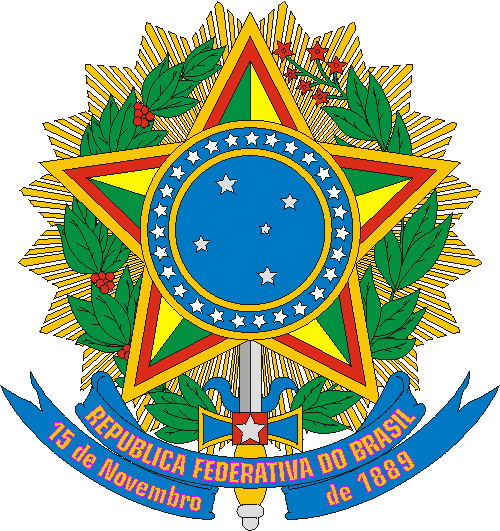 MINISTÉRIO DA CULTURASECRETARIA DE CIDADANIA E DIVERSIDADE CULTURALEDITAL DE SELEÇÃO PÚBLICA N.º 08, DE 31 DE AGOSTO DE 2023EDITAL DE PREMIAÇÃO CULTURA VIVA– SÉRGIO MAMBERTIA POLÍTICA DE BASE COMUNITÁRIA RECONSTRUINDO O BRASILANEXO 11CADASTRO FINANCEIRO(Local e data) _____________________,________/_______/ 2023.____________________________________________________Assinatura da pessoa responsável pela candidatura________________________________________________Nome completoNOME DA CANDIDATURA PREMIADA: NOME DA CANDIDATURA PREMIADA: REGIÃO BRASILEIRA DA CANDIDATURA: REGIÃO BRASILEIRA DA CANDIDATURA: CIDADE/UF: CIDADE/UF: PRÊMIO SÉRGIO MAMBERTIMARQUE A CATEGORIA DE INSCRIÇÃO:Prêmio Culturas Populares e TradicionaisMestre Lucindo(  ) Mestre/Mestra(  ) Grupo/Coletivo Cultural(  ) Instituição privada sem fins lucrativos      Nº do CNPJ:Prêmio Culturas IndígenasVovó Bernaldina(  ) Grupo/Coletivo Cultural(  ) Instituição privada sem fins lucrativos      Nº do CNPJ:Prêmio Diversidade Cultural(  ) Agente Cultura Viva de Pessoa Idosa(  ) Agente Cultura Viva de Pessoa com Deficiência(  ) Agente Cultura Viva de LGBTQIA+(  ) Agente Cultura Viva de Saúde Mental(  ) Grupo/Coletivo Cultural de Pessoa Idosa(  ) Grupo/Coletivo Cultural de Pessoa com Deficiência(  ) Grupo/Coletivo Cultural de LGBTQIA+(  ) Grupo/Coletivo Cultural de Saúde Mental( ) Instituição privada sem fins lucrativos de Pessoa Idosa( ) Instituição privada sem fins lucrativos de Pessoa com Deficiência(  ) Instituição privada sem fins lucrativos de LGBTQIA+ ( ) Instituição privada sem fins lucrativos de Saúde Mental       Nº do CNPJ:Prêmio Cultura Viva(  ) Grupo/Coletivo Cultural(  ) Instituição privada sem fins lucrativos      Nº do CNPJ:Dados da Pessoa Responsável pela Conta:Dados da Pessoa Responsável pela Conta:Dados da Pessoa Responsável pela Conta:Dados da Pessoa Responsável pela Conta:Dados da Pessoa Responsável pela Conta:Nome Completo:Nome Completo:Nome Completo:Nome Completo:Nome Completo:CPF:CPF:CPF:CPF:CPF:Endereço Completo:Endereço Completo:Endereço Completo:Endereço Completo:Endereço Completo:Nº Banco:Nome do Banco:Nº Agência:(  ) conta corrente(  ) conta poupançaNº Conta:Praça de Pagamento:Atenção: O prêmio será pago exclusivamente em conta corrente ou poupança de qualquer banco, tendo a pessoa candidata como única titular, não sendo aceitas contas conjuntas ou de terceiros, contas correntes de convênio ou instrumentos similares, contas fácil ou contas-benefício, tais como: Bolsa Família, Bolsa Escola, Aposentadoria, dentre outras.Atenção: O prêmio será pago exclusivamente em conta corrente ou poupança de qualquer banco, tendo a pessoa candidata como única titular, não sendo aceitas contas conjuntas ou de terceiros, contas correntes de convênio ou instrumentos similares, contas fácil ou contas-benefício, tais como: Bolsa Família, Bolsa Escola, Aposentadoria, dentre outras.Atenção: O prêmio será pago exclusivamente em conta corrente ou poupança de qualquer banco, tendo a pessoa candidata como única titular, não sendo aceitas contas conjuntas ou de terceiros, contas correntes de convênio ou instrumentos similares, contas fácil ou contas-benefício, tais como: Bolsa Família, Bolsa Escola, Aposentadoria, dentre outras.Atenção: O prêmio será pago exclusivamente em conta corrente ou poupança de qualquer banco, tendo a pessoa candidata como única titular, não sendo aceitas contas conjuntas ou de terceiros, contas correntes de convênio ou instrumentos similares, contas fácil ou contas-benefício, tais como: Bolsa Família, Bolsa Escola, Aposentadoria, dentre outras.Atenção: O prêmio será pago exclusivamente em conta corrente ou poupança de qualquer banco, tendo a pessoa candidata como única titular, não sendo aceitas contas conjuntas ou de terceiros, contas correntes de convênio ou instrumentos similares, contas fácil ou contas-benefício, tais como: Bolsa Família, Bolsa Escola, Aposentadoria, dentre outras.